Manual for D/A ConversionFunction: Custom channel type by userSupport model : H265 ADVR Usage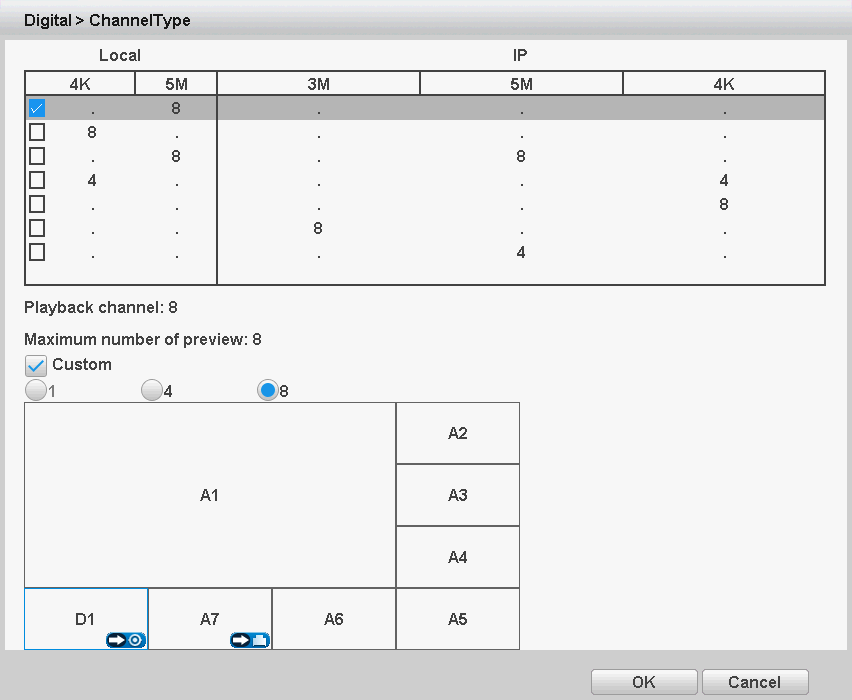 Such as the below picture shown, you could change the analog channel type A8 to digital channel type: Click the icon  in A8, 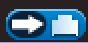 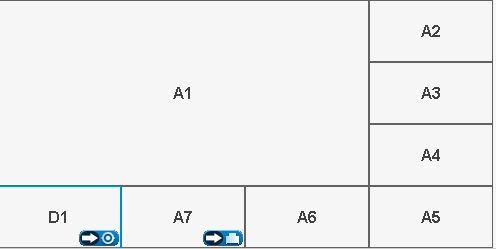 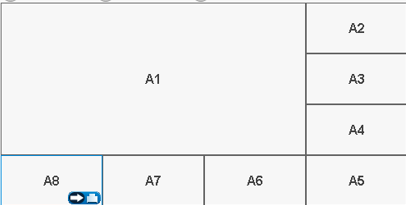 you can switch the digital type(D1) to analog type, click  in D1, 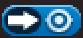 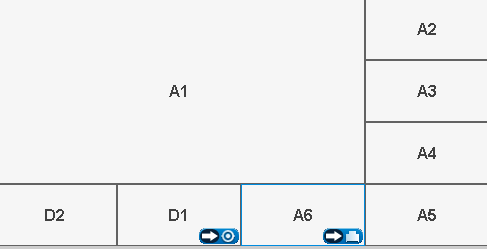 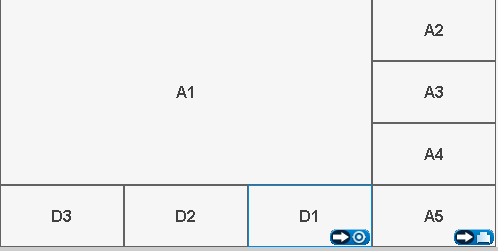 Note:A means Analog(Local mode),D means Digital (IP mode)Most models’ local mode can support D/A conversion function, please refer to the specific model.